Утвержден Приказом Закрытого Акционерного Общества «Азербайджанское Каспийское Морское Пароходство» от 01 декабря 2016 года, № 216.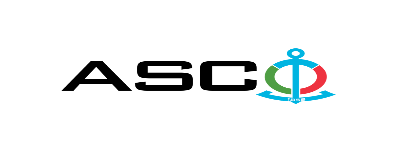 Закрытое Акционерное Общество «Азербайджанское Каспийское Морское Пароходство» объявляет о проведении открытого конкурса на закупку запчастей вспомогательных двигателей для судов на балансе АСКО КОНКУРС №AM025/2023(на бланке участника-претендента)ПИСЬМО-ЗАЯВКАНА УЧАСТИЕ В ОТКРЫТОМ КОНКУРСЕГород _______ “___”_________2023 год ___________№           							                                                                                          Председателю Комитета по Закупкам АСКОГосподину Дж. МахмудлуНастоящей заявкой [с указанием полного наименования претендента-подрядчика] подтверждает намерение принять участие в открытом конкурсе № [с указанием претендентом номера конкурса], объявленном «АСКО» в связи с закупкой «__________». При этом подтверждаем, что в отношении [с указанием полного наименования претендента-подрядчика] не проводится процедура ликвидации, банкротства, деятельность не приостановлена, а также отсутствуют иные обстоятельства, не позволяющие участвовать в данном тендере. Гарантируем, что [с указанием полного наименования претендента-подрядчика] не является лицом, связанным с АСКО. Сообщаем, что для оперативного взаимодействия с Вами по вопросам, связанным с представленной документацией и другими процедурами, нами уполномочен:Контактное лицо:Должность контактного лица: Телефон:E-mail:Приложение:Оригинал  банковского  документа об  оплате взноса за участие в конкурсе –  на ____ листах.________________________________                                   _______________________(Ф.И.О. уполномоченного лица) (подпись уполномоченного лица)_______________________               (должность уполномоченного лица)                                                                                                                   M.П.   Контактное лицо по техническим вопросам Тахир Сейидов, заместитель начальника службы Технической эксплуатации Флота Тел.: (+99412) 404 37 00 / 2182Адрес электронной почты: tahir.seyidov@asco.az    До заключения договора купли-продажи с компанией победителем конкурса проводится проверка претендента в соответствии с правилами закупок АСКО.    Компания должна перейти по этой ссылке (http://asco.az/sirket/satinalmalar/podratcilarin-elektron-muraciet-formasi/), чтобы заполнить специальную форму или представить следующие документы:Устав компании (со всеми изменениями и дополнениями)Выписка из реестра коммерческих юридических лиц (выданная в течение последнего 1 месяца)Информация об учредителе юридического лица в случае если учредитель является юридическим лицомИНН свидететльствоПроверенный аудитором баланс бухгалтерского учета или налоговая декларация (в зависимости от системы налогообложения) / справка на отсутствие налоговой задолженности в органах налогообложения Удостоверения личности законного представителяЛицензии учреждения необходимые для оказания услуг / работ (если применимо)Договор не будет заключен с компаниями, которые не предоставляли указанные документы и не получили позитивную оценку по результатам процедуры проверки и они будут исключены из конкурса!Перечень документов для участия в конкурсе:Заявка на участие в конкурсе (образец прилагается); Банковский документ об оплате взноса за участие в конкурсе;Конкурсное предложение;Банковская справка о финансовом положении грузоотправителя за последний 1 год (или в течении периода функционирования);Справка из соответствующих налоговых органов об отсутствии просроченных обязательств по налогам и другим обязательным платежам в Азербайджанской Республике, а также об отсутствии неисполненных обязанностей налогоплательщика, установленных Налоговым кодексом Азербайджанской Республики в течение последнего года (исключая период приостановления). На первичном этапе, заявка на участие в конкурсе (подписанная и скрепленная печатью) и банковский документ об оплате взноса за участие (за исключением конкурсного предложения) должны быть представлены на Азербайджанском, русском или английском языках не позднее 17:00 (по Бакинскому времени) 17 февраля 2023 года по месту нахождения Закрытого Акционерного Общества «Азербайджанское Каспийское Морское Пароходство» (далее – «АСКО» или "Закупочная Организация") или путем отправления на электронную почту контактного лица. Остальные документы должны быть представлены в конверте конкурсного предложения.Перечень (описание) закупаемых товаров, работ и услуг прилагается.Сумма взноса за участие в конкурсе и приобретение Сборника Основных Условий:Претенденты, желающие принять участие в конкурсе, должны оплатить нижеуказанную сумму взноса за участие в конкурсе (название организации проводящий конкурс и предмет конкурса должны быть точно указаны в платежном поручении) путем перечисления средств на банковский счет АСКО с последующим представлением в АСКО документа подтверждающего оплату, в срок не позднее, указанного в первом разделе.  Претенденты, выполнявшие данное требование, вправе приобрести Сборник Основных Условий по предмету закупки у контактного лица в электронном или печатном формате в любой день недели с 09.00 до 18.00 часов до даты, указанной в разделе IV объявления.Взнос за участие (без НДС): 100 (сто) АЗНДопускается оплата суммы взноса за участие в манатах или в долларах США и Евро в эквивалентном размере.  Номер счета: Взнос за участие в конкурсе не подлежит возврату ни при каких обстоятельствах, за исключением случаев отмены конкурсаГарантия на конкурсное предложение:Для конкурсного предложения требуется банковская гарантия в сумме не менее 1 (одного)% от цены предложения. Форма банковской гарантии будет указана в Сборнике Основных Условий.Оригинал банковской гарантии должен быть представлен в конкурсном конверте вместе с предложением. В противном случае Закупочная Организация оставляет за собой право отвергать такое предложение.Финансовое учреждение, выдавшее гарантию, должно быть принято в финансовых операциях в Азербайджанской Республике и / или в международном уровне. Закупочная организация оставляет за собой право не принимать никаких недействительных банковских гарантий.В случае если лица, желающие принять участие в конкурсе закупок, предпочтут представить гарантию другого типа (аккредитив, ценные бумаги, перевод средств на счет указанный в тендерных документах, депозит и другие финансовые активы), в этом случае должны предварительно запросить АСКО посредством контактного лица, указанного в объявлении и получить согласие о возможности приемлемости такого вида гарантии.Сумма гарантии за исполнение договора требуется в размере 3 (трёх) % от закупочной цены.Для текущей закупочной операции Закупающая Организация произведет оплату только после того, как товары будут доставлены на склад, предоплата не предусмотрена.Предельный срок и время подачи конкурсного предложения:Участники, представившие заявку на участие и банковский документ об оплате взноса за участие в конкурсе до срока, указанного в первом разделе, должны представить свои конкурсные предложения в «АСКО» в запечатанном конверте (один оригинальный экземпляр и одна копия) не позднее 16:30 (по Бакинскому времени) 3 марта 2023 года.Конкурсные предложения, полученные позже указанной даты и времени, не вскрываются и возвращаются участнику.Адрес закупочной организации:Азербайджанская Республика, город Баку AZ1003 (индекс), Ул. М. Усейнова 2, Комитет по Закупкам АСКО. Контактное лицо:Мурад МамедовВедущий специалист по закупкам Департамента Закупок АСКОТелефонный номер: +994 12 4043700 (внутр. 1071)Адрес электронной почты : Murad.z.Mammadov@asco.az, tender@asco.azПо юридическим вопросам:Телефонный номер: +994 12 4043700 (внутр. 1262)Адрес электронной почты: :    tender@asco.az  Дата, время и место вскрытия конвертов с конкурсными предложениями:Вскрытие конвертов будет проводиться в 15.00 (по Бакинскому времени) 6 марта 2023 года.Желающим принять участие во вскрытии конвертов будет отправлена ссылка и таким образом участие будет обеспечено.Сведения о победителе конкурса:Информация о победителе конкурса будет размещена в разделе «Объявления» официального сайта АСКО.Прочие условия конкурса:Участники должны иметь опыт работы по поставке запасных частей судовых двигателей и предоставить подтвердительные контракты. Если производитель Товара вызывает сомнения у ASCO (кроме известных производителей по всему миру), ASCO запросит Сертификат об утверждении типа, который определяет соответствие производственного процесса данного предприятия специальным требованиям, определенным Международной ассоциации классификационных обществ (МАКО). («Типовой классификационный сертификат производителя»).Для некоторых товаров также требуются сертификаты Международной ассоциации классификационных обществ (МАКО), которые указаны напротив каждого пункта в списке товаров.№№Malların Təsviri/Goods descriptionMalların Təsviri/Goods descriptionKodlaşma/Part noKodlaşma/Part noÖlçü vahidi/UnitsMiqdarı/QuantityGəminin adı/Vessels name: “Balakən” / “Balaken” Gəminin adı/Vessels name: “Balakən” / “Balaken” Gəminin adı/Vessels name: “Balakən” / “Balaken” Gəminin adı/Vessels name: “Balakən” / “Balaken” Gəminin adı/Vessels name: “Balakən” / “Balaken” Gəminin adı/Vessels name: “Balakən” / “Balaken” Gəminin adı/Vessels name: “Balakən” / “Balaken” Gəminin adı/Vessels name: “Balakən” / “Balaken” Köməkçi mühərrik/auxiliary engine: MAN D2876LE301Köməkçi mühərrik/auxiliary engine: MAN D2876LE301Köməkçi mühərrik/auxiliary engine: MAN D2876LE301Köməkçi mühərrik/auxiliary engine: MAN D2876LE301Köməkçi mühərrik/auxiliary engine: MAN D2876LE301Köməkçi mühərrik/auxiliary engine: MAN D2876LE301Köməkçi mühərrik/auxiliary engine: MAN D2876LE301Köməkçi mühərrik/auxiliary engine: MAN D2876LE3011Forsunka Forsunka Injector complete Injector complete 51.10100-7407əd/pcs242PüskürücüPüskürücüNozzleNozzle51.10102-0244əd/pcs243Silindir oymağı, Dəniz Təsnifat Cəmiyyətinin sertifikatı ilə Silindir oymağı, Dəniz Təsnifat Cəmiyyətinin sertifikatı ilə CYLINDER LINER, with Marine IACS Class certificate STDCYLINDER LINER, with Marine IACS Class certificate STD51.01201-0468əd/pcs244Maxovikin dişli ötürücüsüMaxovikin dişli ötürücüsüStarting sprocketStarting sprocket51.02310-0097əd/pcs25Porşen, Dəniz Təsnifat Cəmiyyətinin sertifikatı ilə Porşen, Dəniz Təsnifat Cəmiyyətinin sertifikatı ilə Piston, with Marine IACS Class certificate STD Piston, with Marine IACS Class certificate STD 51.025200-6015əd/pcs126Matıl yastığı, Dəniz Təsnifat Cəmiyyətinin sertifikatı iləMatıl yastığı, Dəniz Təsnifat Cəmiyyətinin sertifikatı iləConrod bearing, with Marine IACS Class certificate STD Conrod bearing, with Marine IACS Class certificate STD 51.02410-6632əd/pcs247Rama yastığı, Dəniz Təsnifat Cəmiyyətinin sertifikatı ilə Rama yastığı, Dəniz Təsnifat Cəmiyyətinin sertifikatı ilə Main bearing, with Marine IACS Class certificate STDMain bearing, with Marine IACS Class certificate STD51.01113-6066əd/pcs288Silindr qapağı, Dəniz Təsnifat Cəmiyyətinin sertifikatı ilə Silindr qapağı, Dəniz Təsnifat Cəmiyyətinin sertifikatı ilə Cylinder cover, with Marine IACS Class certificate STDCylinder cover, with Marine IACS Class certificate STD51.03101-6774əd/pcs129Klapan kipləyiciKlapan kipləyiciValve stem sealValve stem seal51.04902-0028əd/pcs5010Xaric edici klapan  Xaric edici klapan  Exhaust valveExhaust valve51.04101-0501əd/pcs2411Sovurucu klapanSovurucu klapanInlet valveInlet valve51.04101-0509əd/pcs2412Yağ nasosu yığımdaYağ nasosu yığımdaOil pump completeOil pump complete51.05101-6008əd/pcs213Yağ radiatoruYağ radiatoruOil coolerOil cooler51.05601-0148əd/pcs214Su nasosunun təmir dəstiSu nasosunun təmir dəstiCoolant pump repair setCoolant pump repair set51.06500-6526dəst/set415Yüksək təzyiqli yanacaq borusuYüksək təzyiqli yanacaq borusuInjection pipe setInjection pipe set51.10303-6104dəst/set416Yanacaq nasosu elektron aktuatorlaYanacaq nasosu elektron aktuatorlaFuel pump with electron driveFuel pump with electron drive51,11103-7711əd/pcs217Su soyuducusu puçok elementiSu soyuducusu puçok elementiWater cooler elementWater cooler element50.06109-0009əd/pcs2Gəminin adı/Vessels name: “Bərdə” / “Barda” Gəminin adı/Vessels name: “Bərdə” / “Barda” Gəminin adı/Vessels name: “Bərdə” / “Barda” Gəminin adı/Vessels name: “Bərdə” / “Barda” Gəminin adı/Vessels name: “Bərdə” / “Barda” Gəminin adı/Vessels name: “Bərdə” / “Barda” Gəminin adı/Vessels name: “Bərdə” / “Barda” Gəminin adı/Vessels name: “Bərdə” / “Barda” Köməkçi mühərrik/auxiliary engine: MAN D2876LE301Köməkçi mühərrik/auxiliary engine: MAN D2876LE301Köməkçi mühərrik/auxiliary engine: MAN D2876LE301Köməkçi mühərrik/auxiliary engine: MAN D2876LE301Köməkçi mühərrik/auxiliary engine: MAN D2876LE301Köməkçi mühərrik/auxiliary engine: MAN D2876LE301Köməkçi mühərrik/auxiliary engine: MAN D2876LE301Köməkçi mühərrik/auxiliary engine: MAN D2876LE30118Forsunka Forsunka Injector complete Injector complete 51.10100-7407əd/pcs2419PüskürücüPüskürücüNozzleNozzle51.10102-0244əd/pcs2420Silindir oymağı, Dəniz Təsnifat Cəmiyyətinin sertifikatı ilə Silindir oymağı, Dəniz Təsnifat Cəmiyyətinin sertifikatı ilə CYLINDER LINER, with Marine IACS Class certificate STDCYLINDER LINER, with Marine IACS Class certificate STD51.01201-0468əd/pcs2421Maxovikin dişli ötürücüsüMaxovikin dişli ötürücüsüStarting sprocketStarting sprocket51.02310-0097əd/pcs222Porşen, Dəniz Təsnifat Cəmiyyətinin sertifikatı ilə Porşen, Dəniz Təsnifat Cəmiyyətinin sertifikatı ilə Piston, with Marine IACS Class certificate STD Piston, with Marine IACS Class certificate STD 51.025200-6015əd/pcs1223Matıl yastığı, Dəniz Təsnifat Cəmiyyətinin sertifikatı iləMatıl yastığı, Dəniz Təsnifat Cəmiyyətinin sertifikatı iləConrod bearing, with Marine IACS Class certificate STD Conrod bearing, with Marine IACS Class certificate STD 51.02410-6632əd/pcs2424Rama yastığı, Dəniz Təsnifat Cəmiyyətinin sertifikatı ilə Rama yastığı, Dəniz Təsnifat Cəmiyyətinin sertifikatı ilə Main bearing, with Marine IACS Class certificate STDMain bearing, with Marine IACS Class certificate STD51.01113-6066əd/pcs2825Silindr qapağı, Dəniz Təsnifat Cəmiyyətinin sertifikatı ilə Silindr qapağı, Dəniz Təsnifat Cəmiyyətinin sertifikatı ilə Cylinder cover, with Marine IACS Class certificate STDCylinder cover, with Marine IACS Class certificate STD51.03101-6774əd/pcs1226Klapan kipləyiciKlapan kipləyiciValve stem sealValve stem seal51.04902-0028əd/pcs5027Xaric edici klapan  Xaric edici klapan  Exhaust valveExhaust valve51.04101-0501əd/pcs2428Sovurucu klapanSovurucu klapanInlet valveInlet valve51.04101-0509əd/pcs2429Yağ nasosu yığımdaYağ nasosu yığımdaOil pump completeOil pump complete51.05101-6008əd/pcs230Yağ radiatoruYağ radiatoruOil coolerOil cooler51.05601-0148əd/pcs231Su nasosunun təmir dəstiSu nasosunun təmir dəstiCoolant pump repair setCoolant pump repair set51.06500-6526dəst/set432Yüksək təzyiqli yanacaq borusuYüksək təzyiqli yanacaq borusuInjection pipe setInjection pipe set51.10303-6104dəst/set433Yanacaq nasosu elektron aktuatorlaYanacaq nasosu elektron aktuatorlaFuel pump with electron driveFuel pump with electron drive51,11103-7711əd/pcs234Su soyuducusu puçok elementiSu soyuducusu puçok elementiWater cooler elementWater cooler element50.06109-0009əd/pcs2